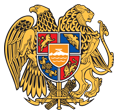 ՀԱՅԱՍՏԱՆԻ ՀԱՆՐԱՊԵՏՈՒԹՅՈՒՆ 
ԿՈՏԱՅՔԻ ՄԱՐԶ
ԲՅՈՒՐԵՂԱՎԱՆԻ ՀԱՄԱՅՆՔԱՊԵՏԱՐԱՆ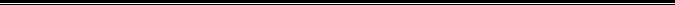 ԹՈՒՅԼՏՎՈՒԹՅՈՒՆ ԹԻՎ ՀՍԿ-Ի - 64-19  
ՀԱՄԱՅՆՔԻ ՎԱՐՉԱԿԱՆ ՏԱՐԱԾՔՈՒՄ ՀԱՆՐԱՅԻՆ ՍՆՆԴԻ ԿԱԶՄԱԿԵՐՊՄԱՆ ԵՎ ԻՐԱՑՄԱՆ Տրված`  16  սեպտեմբեր 2019թ.
Թույլատրված գործունեության անվանումը`Հիմնական շինությունների ներսում հանրային սննդի կազմակերպում    և  իրացում:Հայտատու անհատ ձեռնարկատիրոջ անունը, ազգանունը և գտնվելու վայրը կամ իրավաբանական անձի լրիվ անվանումը, կազմակերպական-իրավական ձևը և գտնվելու վայրը, հարկ վճարողի հաշվառման համարը` ԿԱՐԻՆԵ ՀԱՅՐԱՊԵՏՅԱՆ,  ՀՀ ԿՈՏԱՅՔԻ ՄԱՐԶ, ԳՅՈՒՂ ԱՐԶՆԻ 8-ՐԴ ՓՈՂՈՑ                     3-ՐԴ ՆՐԲ․  3-ՐԴ ՏՈՒՆ,  ՀՎՀՀ`  43112557:Գործունեության տեսակի իրականացման վայրը՝ՀՀ ԿՈՏԱՅՔԻ ՄԱՐԶ, ՀԱՄԱՅՆՔ ԲՅՈՒՐԵՂԱՎԱՆ, Ք. ԲՅՈՒՐԵՂԱՎԱՆ, ՍԱՄՎԵԼ ՎԱՐԴԱՆՅԱՆ  ՓՈՂՈՑ  19/47: 
Շինության տեսակը`Հիմնական շինություն:Թույլտվության գործողության ժամկետը`01 հուլիսի 2019-ից մինչև 31 դեկտեմբերի 2019-ը:ՀԱՄԱՅՆՔԻ ՂԵԿԱՎԱՐԻ ՊԱՇՏՈՆԱԿԱՏԱՐ՝                                          Մ. ԵՂԻԱԶԱՐՅԱՆ